日本カプセル内視鏡学会支援「大腸カプセル内視鏡の有効性・安全性・受容性に関する多施設共同前向き研究」(Japan multicenter prospective study of usefulness, safety, and compliance of colon capsule endoscopy)略称：ColoCam-J study調査票施設患者情報前処置・ブースター結果検査後の患者アンケート施設名担当者氏名・e-mailアドレス電話・Fax番号同意取得日施設内通し番号患者識別番号患者性別☐男　☐女☐男　☐女年齢歳歳身長ｃｍｃｍ体重kgkg便秘薬の内服歴☐ほぼ毎日　☐時々　☐なし☐ほぼ毎日　☐時々　☐なし☐ほぼ毎日　☐時々　☐なし☐ほぼ毎日　☐時々　☐なし☐ほぼ毎日　☐時々　☐なし糖尿病の治療歴☐有　☐なし☐有　☐なし☐有　☐なし☐有　☐なし☐有　☐なし腹部手術歴☐有　☐なし☐有　☐なし☐有　☐なし☐有　☐なし☐有　☐なし腹部放射線照射歴☐有　☐なし☐有　☐なし☐有　☐なし☐有　☐なし☐有　☐なし大腸検査理由（複数回答可）大腸検査理由（複数回答可）☐顕血便　☐便潜血　☐下痢　☐便秘　☐腹痛・腹部違和感☐残便感　☐潰瘍性大腸炎　☐クローン病☐大腸ポリープのフォローアップ☐その他（　　　　　　　　　　　　　　　　　　　　）		☐顕血便　☐便潜血　☐下痢　☐便秘　☐腹痛・腹部違和感☐残便感　☐潰瘍性大腸炎　☐クローン病☐大腸ポリープのフォローアップ☐その他（　　　　　　　　　　　　　　　　　　　　）		☐顕血便　☐便潜血　☐下痢　☐便秘　☐腹痛・腹部違和感☐残便感　☐潰瘍性大腸炎　☐クローン病☐大腸ポリープのフォローアップ☐その他（　　　　　　　　　　　　　　　　　　　　）		☐顕血便　☐便潜血　☐下痢　☐便秘　☐腹痛・腹部違和感☐残便感　☐潰瘍性大腸炎　☐クローン病☐大腸ポリープのフォローアップ☐その他（　　　　　　　　　　　　　　　　　　　　）		　大腸カプセル内視鏡の適用（複数回答可）　大腸カプセル内視鏡の適用（複数回答可）☐Total colonoscopy失敗☐大腸内視鏡挿入困難予想☐なし（健診・自費、研究目的）☐その他（　　　　　　　　　　　　　　　　　　　　）	☐Total colonoscopy失敗☐大腸内視鏡挿入困難予想☐なし（健診・自費、研究目的）☐その他（　　　　　　　　　　　　　　　　　　　　）	☐Total colonoscopy失敗☐大腸内視鏡挿入困難予想☐なし（健診・自費、研究目的）☐その他（　　　　　　　　　　　　　　　　　　　　）	☐Total colonoscopy失敗☐大腸内視鏡挿入困難予想☐なし（健診・自費、研究目的）☐その他（　　　　　　　　　　　　　　　　　　　　）	前々日下剤　☐有　☐なし　　　☐センノシド（プルゼニド®等）　　☐ピコスルファート（ラキソベロン®等）　　☐酸化マグネシウム製剤　　☐ルビプロストン（アミティーザ®）　　☐ヒマシ油（☐☐mL）＋水☐☐mL前日	低残渣検査食　☐有（☐朝　☐昼　☐夕）　☐なし　　☐エニマクリンコロミル　☐ダルムスペース　☐インテスクリア　☐サンケンクリン　☐その他腸管洗浄剤　☐有　☐なし　　☐クエン酸マグネシウム高張液（50g/180mL）　☐クエン酸マグネシウム等張液（50g/900mL）　　　☐高張ＰＥＧ（モビプレップ®）(☐250mL ☐500mL ☐1000mL　☐1500mL　☐2000mL　その他☐☐☐mL)＋水分☐☐☐☐mL）　　☐等張ＰＥＧ（ニフレック®等）(☐500mL　☐700mL ☐1000mL ☐1500mL ☐2000mL　その他☐☐☐mL)　　☐リン酸ナトリウム（ビジクリア®：合計☐☐錠＋水分☐☐☐☐mL）　　☐プレポピック（ピコプレップ®☐パック/総量☐☐☐mL＋水分☐☐☐☐mL）　　☐その他（　　　　　　　　　　　　　　　　　　　　　）下剤　☐有　☐なし　　　☐センノシド（プルゼニド®等）　　☐ピコスルファート（ラキソベロン®等）　　☐酸化マグネシウム製剤　　☐ルビプロストン（アミティーザ®）　　☐ヒマシ油（☐☐mL）＋水☐☐mL当日	カプセル内視鏡内服前腸管洗浄剤　☐有　☐なし　　☐クエン酸マグネシウム高張液（50g/180mL）　☐クエン酸マグネシウム等張液（50g/900mL）　　　☐高張ＰＥＧ（モビプレップ®）(☐250mL ☐500mL ☐1000mL　☐1500mL　☐2000mL　その他☐☐☐mL)＋水分☐☐☐☐mL）　　☐等張ＰＥＧ（ニフレック®等）(☐500mL　☐700mL ☐1000mL ☐1500mL ☐2000mL　その他☐☐☐mL)　　☐リン酸ナトリウム（ビジクリア®：合計☐☐錠＋水分☐☐☐☐mL）　　☐ピコプレップ（プレポピック®☐パック/総量☐☐☐mL＋水分☐☐☐☐mL）　　☐その他（　　　　　　　　　　　　　　　　　　　　　）蠕動促進薬　☐有　☐なし　　☐モサプリド（ガスモチン®）（☐5mｇ 　☐10mｇ 　☐15mｇ　☐20mｇ）　　☐ドンペリドン（ナウゼリン®）（☐5mｇ 　☐10mｇ 　☐15mｇ　☐20mｇ　☐25mｇ　☐30mｇ）　　☐大建中湯（☐2.5ｇ 　☐５ｇ 　☐7.5ｇ　☐10ｇ）　　☐アコチアミド（アコファイド®）（☐100ｍｇ 　☐200ｍｇ 　☐300ｍｇ　☐400ｍｇ）　　☐メトクロプラミド（プリンペラン®）（☐内服（☐10mｇ☐20mｇ☐30mｇ）、注射☐筋注☐静注（☐10mｇ☐20mｇ☐30mｇ））　　☐ネオスチグミン（ワゴスチグミン®）（筋注（☐0.25mｇ☐0.5mｇ☐0.75mｇ、☐1.0mｇ）カプセル内視鏡内服　　　日時（カレンダー表示、時間　☐☐：☐☐）機種　PillCam®COLON2（☐Rapid 8.0　☐Rapid 8.3）　　　☐それ以外（　　　　　　　　　　　　　　　　　　　　　）カプセル内視鏡内服後　　　腸管洗浄剤内服開始時刻（カレンダー表示、時間　☐☐：☐☐）腸管洗浄剤　☐有　☐なし　　☐クエン酸マグネシウム等張液（50g/900mL）　☐クエン酸マグネシウム等張液　☐☐☐☐mL　　☐クエン酸マグネシウム高張液（50g/180mL）　　　☐高張ＰＥＧ（モビプレップ®）(☐250mL ☐500mL ☐1000mL　☐1500mL　☐2000mL　その他☐☐☐mL)＋水分☐☐☐☐mL）　　☐等張ＰＥＧ（ニフレック®等）(☐500mL　☐700mL ☐1000mL ☐1500mL ☐2000mL　その他☐☐☐mL)　　☐リン酸ナトリウム（ビジクリア®：合計☐☐錠＋水分☐☐☐☐mL）　　☐ピコプレップ（プレポピック®☐パック/総量☐☐☐mL＋水分☐☐☐☐mL）蠕動促進薬　☐有　☐なし　　☐モサプリド（ガスモチン®）（☐5mｇ 　☐10mｇ 　☐15mｇ　☐20mｇ）　　☐ドンペリドン（ナウゼリン®）（☐5mｇ 　☐10mｇ 　☐15mｇ　☐20mｇ　☐25mｇ　☐30mｇ）　　☐大建中湯（☐2.5ｇ 　☐５ｇ 　☐7.5ｇ　☐10ｇ）　　☐アコチアミド（アコファイド®）（☐100ｍｇ 　☐200ｍｇ 　☐300ｍｇ　☐400ｍｇ）　　☐メトクロプラミド（プリンペラン®）（☐内服（☐10mｇ☐20mｇ☐30mｇ）、注射☐筋注☐静注（☐10mｇ☐20mｇ☐30mｇ））　　☐ネオスチグミン（ワゴスチグミン®）（筋注（☐0.25mｇ☐0.5mｇ☐0.75mｇ、☐1.0mｇ）下剤　☐有　☐なし　　　☐センノシド（プルゼニド®等）　　☐ピコスルファート（ラキソベロン®等）　　☐酸化マグネシウム製剤　　☐ルビプロストン（アミティーザ®）　　☐アミドトリゾ酸ナトリウムメグルミン液（ガストログラフィン®：☐☐☐mL）　　☐ヒマシ油（☐☐mL）＋水☐☐mL坐剤または浣腸　☐有　☐なし　　　☐ビサコジル座剤（テレミンソフト®）　　☐新レシカルボン坐剤®　　☐グリセリン浣腸　☐☐☐mLこんにゃくブースター　☐有　☐なし軽食　☐有　（内容：　　　　　　　　　　　　　　　　　　　　）　　☐なし冷水☐☐☐☐mL、　その他（　　　　　　　　　　　　　　　　　　　　　　　　　　　　　　　　　　　　　　）大腸内視鏡での回収　☐有　☐なし　全大腸観察（肛門管または痔核が描出されていれば時間内排泄なくても成功とする）　☐成功　☐失敗　カプセル記録時間内排泄　☐有　☐なし検査途中での終了理由　☐バッテリー切れ　☐検査医の判断で途中断念　☐患者希望で途中断念最終記録時間　日時（カレンダー表示、時間　☐☐：☐☐（全撮像時間は自動計算）カプセル排泄日時　☐不明　☐判明（カレンダー表示、時間　☐☐：☐☐（体内存在時間は自動計算）万歩計による歩数計測　　☐☐☐☐☐歩（カプセル内視鏡内服～排出まで）大腸通過時間大腸通過時間大腸通過時間大腸通過時間大腸通過時間大腸通過時間大腸通過時間大腸通過時間大腸通過時間大腸通過時間大腸通過時間大腸通過時間☐通過せず　　　　　☐通過（☐☐時間☐☐分）☐通過せず　　　　　☐通過（☐☐時間☐☐分）☐通過せず　　　　　☐通過（☐☐時間☐☐分）☐通過せず　　　　　☐通過（☐☐時間☐☐分）☐通過せず　　　　　☐通過（☐☐時間☐☐分）☐通過せず　　　　　☐通過（☐☐時間☐☐分）☐通過せず　　　　　☐通過（☐☐時間☐☐分）☐通過せず　　　　　☐通過（☐☐時間☐☐分）☐通過せず　　　　　☐通過（☐☐時間☐☐分）☐通過せず　　　　　☐通過（☐☐時間☐☐分）☐通過せず　　　　　☐通過（☐☐時間☐☐分）☐通過せず　　　　　☐通過（☐☐時間☐☐分）最初の盲腸画像（☐☐時間☐☐分☐☐秒）肝弯曲部画像（☐☐時間☐☐分☐☐秒）脾弯曲部画像（☐☐時間☐☐分☐☐秒）最後の直腸画像（☐☐時間☐☐分☐☐秒）最初の盲腸画像（☐☐時間☐☐分☐☐秒）肝弯曲部画像（☐☐時間☐☐分☐☐秒）脾弯曲部画像（☐☐時間☐☐分☐☐秒）最後の直腸画像（☐☐時間☐☐分☐☐秒）最初の盲腸画像（☐☐時間☐☐分☐☐秒）肝弯曲部画像（☐☐時間☐☐分☐☐秒）脾弯曲部画像（☐☐時間☐☐分☐☐秒）最後の直腸画像（☐☐時間☐☐分☐☐秒）最初の盲腸画像（☐☐時間☐☐分☐☐秒）肝弯曲部画像（☐☐時間☐☐分☐☐秒）脾弯曲部画像（☐☐時間☐☐分☐☐秒）最後の直腸画像（☐☐時間☐☐分☐☐秒）最初の盲腸画像（☐☐時間☐☐分☐☐秒）肝弯曲部画像（☐☐時間☐☐分☐☐秒）脾弯曲部画像（☐☐時間☐☐分☐☐秒）最後の直腸画像（☐☐時間☐☐分☐☐秒）最初の盲腸画像（☐☐時間☐☐分☐☐秒）肝弯曲部画像（☐☐時間☐☐分☐☐秒）脾弯曲部画像（☐☐時間☐☐分☐☐秒）最後の直腸画像（☐☐時間☐☐分☐☐秒）最初の盲腸画像（☐☐時間☐☐分☐☐秒）肝弯曲部画像（☐☐時間☐☐分☐☐秒）脾弯曲部画像（☐☐時間☐☐分☐☐秒）最後の直腸画像（☐☐時間☐☐分☐☐秒）最初の盲腸画像（☐☐時間☐☐分☐☐秒）肝弯曲部画像（☐☐時間☐☐分☐☐秒）脾弯曲部画像（☐☐時間☐☐分☐☐秒）最後の直腸画像（☐☐時間☐☐分☐☐秒）最初の盲腸画像（☐☐時間☐☐分☐☐秒）肝弯曲部画像（☐☐時間☐☐分☐☐秒）脾弯曲部画像（☐☐時間☐☐分☐☐秒）最後の直腸画像（☐☐時間☐☐分☐☐秒）最初の盲腸画像（☐☐時間☐☐分☐☐秒）肝弯曲部画像（☐☐時間☐☐分☐☐秒）脾弯曲部画像（☐☐時間☐☐分☐☐秒）最後の直腸画像（☐☐時間☐☐分☐☐秒）最初の盲腸画像（☐☐時間☐☐分☐☐秒）肝弯曲部画像（☐☐時間☐☐分☐☐秒）脾弯曲部画像（☐☐時間☐☐分☐☐秒）最後の直腸画像（☐☐時間☐☐分☐☐秒）最初の盲腸画像（☐☐時間☐☐分☐☐秒）肝弯曲部画像（☐☐時間☐☐分☐☐秒）脾弯曲部画像（☐☐時間☐☐分☐☐秒）最後の直腸画像（☐☐時間☐☐分☐☐秒）腸管洗浄度（4段階評価）　　優　　　　　　　　　　　良　　　　　　　　　　　　可　　　　　　　　　　　不可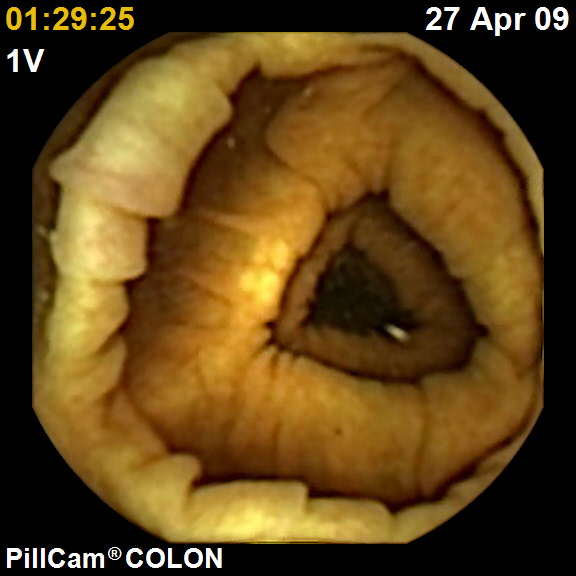 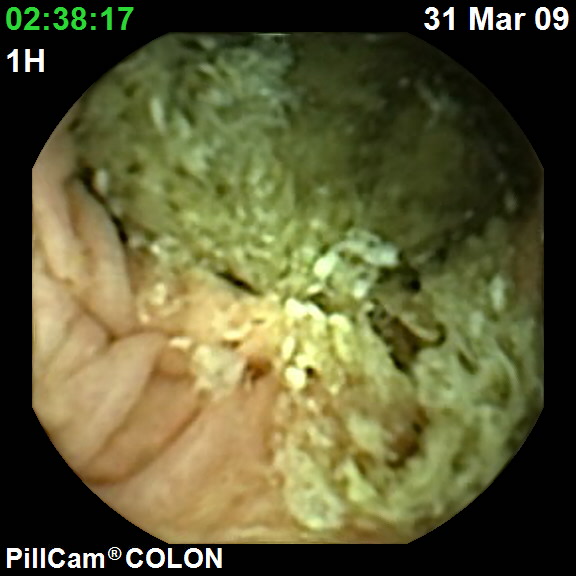 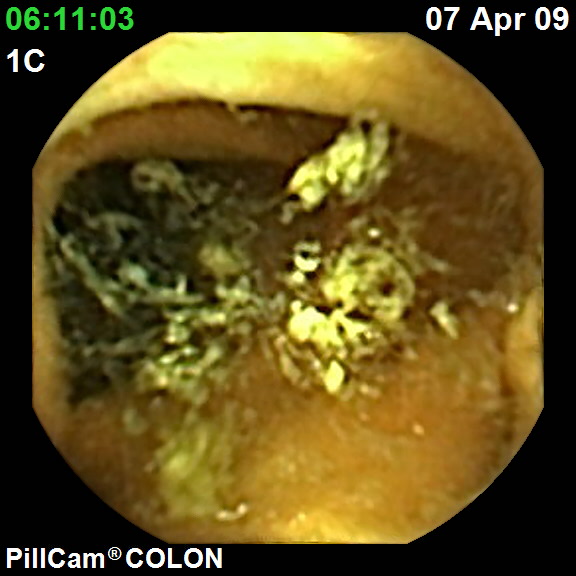 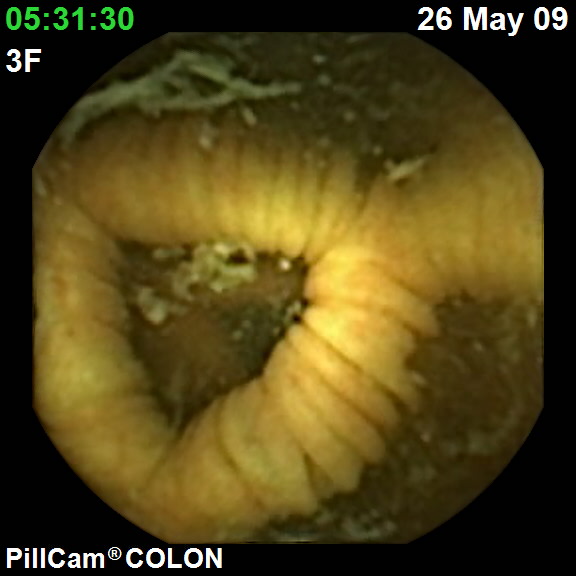 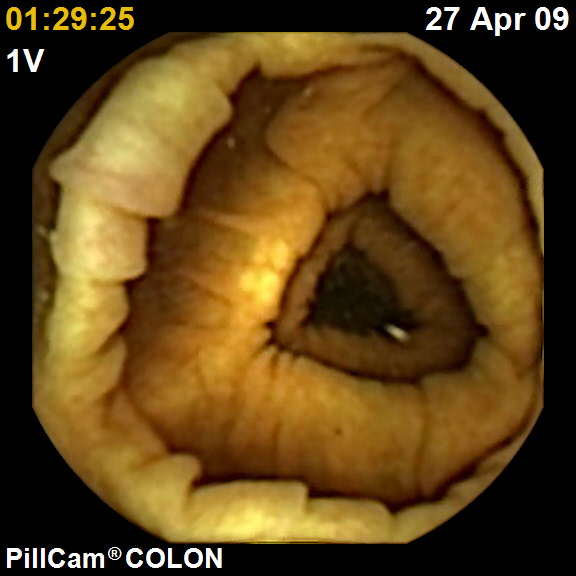 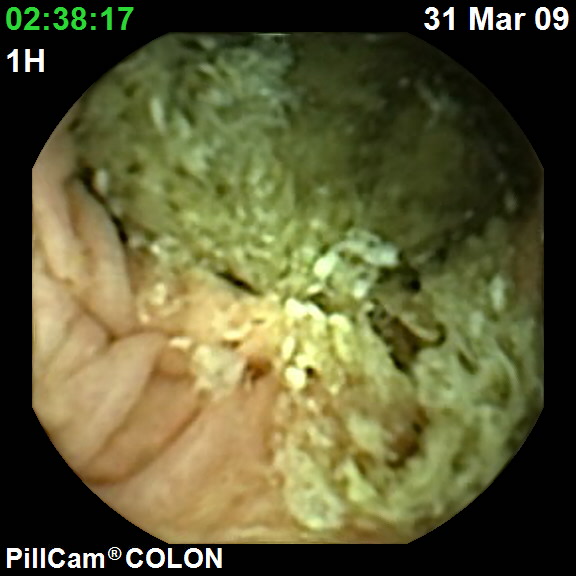 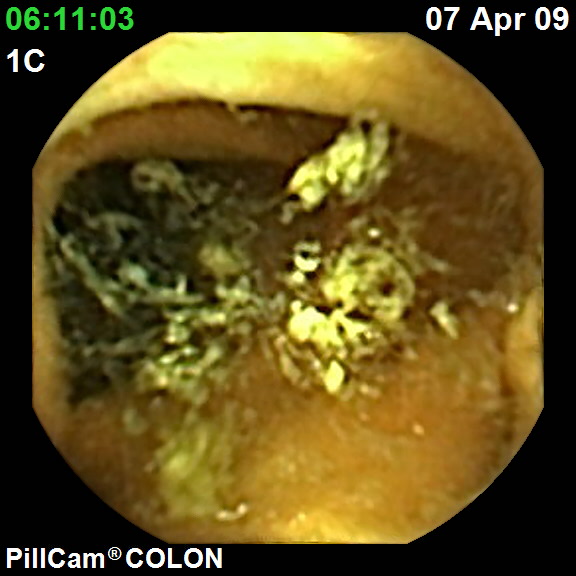 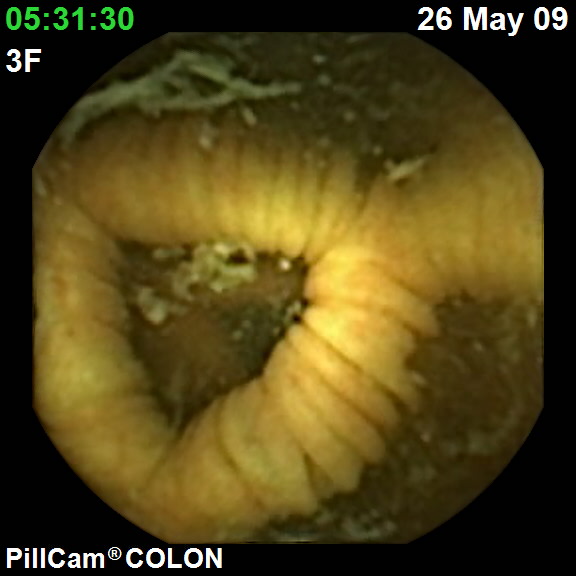 ＊5mm以上のポリープが検出できれば良または優腸管洗浄度（4段階評価）　　優　　　　　　　　　　　良　　　　　　　　　　　　可　　　　　　　　　　　不可＊5mm以上のポリープが検出できれば良または優腸管洗浄度（4段階評価）　　優　　　　　　　　　　　良　　　　　　　　　　　　可　　　　　　　　　　　不可＊5mm以上のポリープが検出できれば良または優腸管洗浄度（4段階評価）　　優　　　　　　　　　　　良　　　　　　　　　　　　可　　　　　　　　　　　不可＊5mm以上のポリープが検出できれば良または優腸管洗浄度（4段階評価）　　優　　　　　　　　　　　良　　　　　　　　　　　　可　　　　　　　　　　　不可＊5mm以上のポリープが検出できれば良または優腸管洗浄度（4段階評価）　　優　　　　　　　　　　　良　　　　　　　　　　　　可　　　　　　　　　　　不可＊5mm以上のポリープが検出できれば良または優腸管洗浄度（4段階評価）　　優　　　　　　　　　　　良　　　　　　　　　　　　可　　　　　　　　　　　不可＊5mm以上のポリープが検出できれば良または優腸管洗浄度（4段階評価）　　優　　　　　　　　　　　良　　　　　　　　　　　　可　　　　　　　　　　　不可＊5mm以上のポリープが検出できれば良または優腸管洗浄度（4段階評価）　　優　　　　　　　　　　　良　　　　　　　　　　　　可　　　　　　　　　　　不可＊5mm以上のポリープが検出できれば良または優腸管洗浄度（4段階評価）　　優　　　　　　　　　　　良　　　　　　　　　　　　可　　　　　　　　　　　不可＊5mm以上のポリープが検出できれば良または優腸管洗浄度（4段階評価）　　優　　　　　　　　　　　良　　　　　　　　　　　　可　　　　　　　　　　　不可＊5mm以上のポリープが検出できれば良または優腸管洗浄度（4段階評価）　　優　　　　　　　　　　　良　　　　　　　　　　　　可　　　　　　　　　　　不可＊5mm以上のポリープが検出できれば良または優　　盲腸　　　　　　　　　☐優　　☐良　　☐可　　☐不可 　　盲腸　　　　　　　　　☐優　　☐良　　☐可　　☐不可 　　盲腸　　　　　　　　　☐優　　☐良　　☐可　　☐不可 　　盲腸　　　　　　　　　☐優　　☐良　　☐可　　☐不可 　　盲腸　　　　　　　　　☐優　　☐良　　☐可　　☐不可 　　盲腸　　　　　　　　　☐優　　☐良　　☐可　　☐不可 　　盲腸　　　　　　　　　☐優　　☐良　　☐可　　☐不可 　　盲腸　　　　　　　　　☐優　　☐良　　☐可　　☐不可 　　盲腸　　　　　　　　　☐優　　☐良　　☐可　　☐不可 　　盲腸　　　　　　　　　☐優　　☐良　　☐可　　☐不可 　　盲腸　　　　　　　　　☐優　　☐良　　☐可　　☐不可 　　盲腸　　　　　　　　　☐優　　☐良　　☐可　　☐不可 　　上行結腸　　　　　　☐優　　☐良　　☐可　　☐不可　　上行結腸　　　　　　☐優　　☐良　　☐可　　☐不可　　上行結腸　　　　　　☐優　　☐良　　☐可　　☐不可　　上行結腸　　　　　　☐優　　☐良　　☐可　　☐不可　　上行結腸　　　　　　☐優　　☐良　　☐可　　☐不可　　上行結腸　　　　　　☐優　　☐良　　☐可　　☐不可　　上行結腸　　　　　　☐優　　☐良　　☐可　　☐不可　　上行結腸　　　　　　☐優　　☐良　　☐可　　☐不可　　上行結腸　　　　　　☐優　　☐良　　☐可　　☐不可　　上行結腸　　　　　　☐優　　☐良　　☐可　　☐不可　　上行結腸　　　　　　☐優　　☐良　　☐可　　☐不可　　上行結腸　　　　　　☐優　　☐良　　☐可　　☐不可　　横行結腸　　　　　　☐優　　☐良　　☐可　　☐不可　　横行結腸　　　　　　☐優　　☐良　　☐可　　☐不可　　横行結腸　　　　　　☐優　　☐良　　☐可　　☐不可　　横行結腸　　　　　　☐優　　☐良　　☐可　　☐不可　　横行結腸　　　　　　☐優　　☐良　　☐可　　☐不可　　横行結腸　　　　　　☐優　　☐良　　☐可　　☐不可　　横行結腸　　　　　　☐優　　☐良　　☐可　　☐不可　　横行結腸　　　　　　☐優　　☐良　　☐可　　☐不可　　横行結腸　　　　　　☐優　　☐良　　☐可　　☐不可　　横行結腸　　　　　　☐優　　☐良　　☐可　　☐不可　　横行結腸　　　　　　☐優　　☐良　　☐可　　☐不可　　横行結腸　　　　　　☐優　　☐良　　☐可　　☐不可　　下行・Ｓ状結腸　　 ☐優　　☐良　　☐可　　☐不可　　下行・Ｓ状結腸　　 ☐優　　☐良　　☐可　　☐不可　　下行・Ｓ状結腸　　 ☐優　　☐良　　☐可　　☐不可　　下行・Ｓ状結腸　　 ☐優　　☐良　　☐可　　☐不可　　下行・Ｓ状結腸　　 ☐優　　☐良　　☐可　　☐不可　　下行・Ｓ状結腸　　 ☐優　　☐良　　☐可　　☐不可　　下行・Ｓ状結腸　　 ☐優　　☐良　　☐可　　☐不可　　下行・Ｓ状結腸　　 ☐優　　☐良　　☐可　　☐不可　　下行・Ｓ状結腸　　 ☐優　　☐良　　☐可　　☐不可　　下行・Ｓ状結腸　　 ☐優　　☐良　　☐可　　☐不可　　下行・Ｓ状結腸　　 ☐優　　☐良　　☐可　　☐不可　　下行・Ｓ状結腸　　 ☐優　　☐良　　☐可　　☐不可　　直腸　　　　　　　　　☐優　　☐良　　☐可　　☐不可　　直腸　　　　　　　　　☐優　　☐良　　☐可　　☐不可　　直腸　　　　　　　　　☐優　　☐良　　☐可　　☐不可　　直腸　　　　　　　　　☐優　　☐良　　☐可　　☐不可　　直腸　　　　　　　　　☐優　　☐良　　☐可　　☐不可　　直腸　　　　　　　　　☐優　　☐良　　☐可　　☐不可　　直腸　　　　　　　　　☐優　　☐良　　☐可　　☐不可　　直腸　　　　　　　　　☐優　　☐良　　☐可　　☐不可　　直腸　　　　　　　　　☐優　　☐良　　☐可　　☐不可　　直腸　　　　　　　　　☐優　　☐良　　☐可　　☐不可　　直腸　　　　　　　　　☐優　　☐良　　☐可　　☐不可　　直腸　　　　　　　　　☐優　　☐良　　☐可　　☐不可　　大腸全体　　　　　　☐優　　☐良　　☐可　　☐不可　　大腸全体　　　　　　☐優　　☐良　　☐可　　☐不可　　大腸全体　　　　　　☐優　　☐良　　☐可　　☐不可　　大腸全体　　　　　　☐優　　☐良　　☐可　　☐不可　　大腸全体　　　　　　☐優　　☐良　　☐可　　☐不可　　大腸全体　　　　　　☐優　　☐良　　☐可　　☐不可　　大腸全体　　　　　　☐優　　☐良　　☐可　　☐不可　　大腸全体　　　　　　☐優　　☐良　　☐可　　☐不可　　大腸全体　　　　　　☐優　　☐良　　☐可　　☐不可　　大腸全体　　　　　　☐優　　☐良　　☐可　　☐不可　　大腸全体　　　　　　☐優　　☐良　　☐可　　☐不可　　大腸全体　　　　　　☐優　　☐良　　☐可　　☐不可大腸カプセル内視鏡の有害事象・不具合大腸カプセル内視鏡の有害事象・不具合大腸カプセル内視鏡の有害事象・不具合大腸カプセル内視鏡の有害事象・不具合大腸カプセル内視鏡の有害事象・不具合大腸カプセル内視鏡の有害事象・不具合大腸カプセル内視鏡の有害事象・不具合大腸カプセル内視鏡の有害事象・不具合大腸カプセル内視鏡の有害事象・不具合大腸カプセル内視鏡の有害事象・不具合大腸カプセル内視鏡の有害事象・不具合大腸カプセル内視鏡の有害事象・不具合☐有　☐なし　　☐滞留*（☐自然排泄　☐内視鏡的回収　☐外科的回収）　　　　☐腸閉塞　　☐腹痛　　*　2週間以上の体内残留もしくは処置しなければ回収できないと予想されるもの　　☐嚥下不能（☐内視鏡補助下挿入）　☐動作異常（☐バッテリー切れ、☐電波干渉によるギャップイメージ）　　☐その他（　　　　　　　　　　　　　　　　　　　　　　　　　　　　　　　　　　　　　　　　　　　　　　　）☐有　☐なし　　☐滞留*（☐自然排泄　☐内視鏡的回収　☐外科的回収）　　　　☐腸閉塞　　☐腹痛　　*　2週間以上の体内残留もしくは処置しなければ回収できないと予想されるもの　　☐嚥下不能（☐内視鏡補助下挿入）　☐動作異常（☐バッテリー切れ、☐電波干渉によるギャップイメージ）　　☐その他（　　　　　　　　　　　　　　　　　　　　　　　　　　　　　　　　　　　　　　　　　　　　　　　）☐有　☐なし　　☐滞留*（☐自然排泄　☐内視鏡的回収　☐外科的回収）　　　　☐腸閉塞　　☐腹痛　　*　2週間以上の体内残留もしくは処置しなければ回収できないと予想されるもの　　☐嚥下不能（☐内視鏡補助下挿入）　☐動作異常（☐バッテリー切れ、☐電波干渉によるギャップイメージ）　　☐その他（　　　　　　　　　　　　　　　　　　　　　　　　　　　　　　　　　　　　　　　　　　　　　　　）☐有　☐なし　　☐滞留*（☐自然排泄　☐内視鏡的回収　☐外科的回収）　　　　☐腸閉塞　　☐腹痛　　*　2週間以上の体内残留もしくは処置しなければ回収できないと予想されるもの　　☐嚥下不能（☐内視鏡補助下挿入）　☐動作異常（☐バッテリー切れ、☐電波干渉によるギャップイメージ）　　☐その他（　　　　　　　　　　　　　　　　　　　　　　　　　　　　　　　　　　　　　　　　　　　　　　　）☐有　☐なし　　☐滞留*（☐自然排泄　☐内視鏡的回収　☐外科的回収）　　　　☐腸閉塞　　☐腹痛　　*　2週間以上の体内残留もしくは処置しなければ回収できないと予想されるもの　　☐嚥下不能（☐内視鏡補助下挿入）　☐動作異常（☐バッテリー切れ、☐電波干渉によるギャップイメージ）　　☐その他（　　　　　　　　　　　　　　　　　　　　　　　　　　　　　　　　　　　　　　　　　　　　　　　）☐有　☐なし　　☐滞留*（☐自然排泄　☐内視鏡的回収　☐外科的回収）　　　　☐腸閉塞　　☐腹痛　　*　2週間以上の体内残留もしくは処置しなければ回収できないと予想されるもの　　☐嚥下不能（☐内視鏡補助下挿入）　☐動作異常（☐バッテリー切れ、☐電波干渉によるギャップイメージ）　　☐その他（　　　　　　　　　　　　　　　　　　　　　　　　　　　　　　　　　　　　　　　　　　　　　　　）☐有　☐なし　　☐滞留*（☐自然排泄　☐内視鏡的回収　☐外科的回収）　　　　☐腸閉塞　　☐腹痛　　*　2週間以上の体内残留もしくは処置しなければ回収できないと予想されるもの　　☐嚥下不能（☐内視鏡補助下挿入）　☐動作異常（☐バッテリー切れ、☐電波干渉によるギャップイメージ）　　☐その他（　　　　　　　　　　　　　　　　　　　　　　　　　　　　　　　　　　　　　　　　　　　　　　　）☐有　☐なし　　☐滞留*（☐自然排泄　☐内視鏡的回収　☐外科的回収）　　　　☐腸閉塞　　☐腹痛　　*　2週間以上の体内残留もしくは処置しなければ回収できないと予想されるもの　　☐嚥下不能（☐内視鏡補助下挿入）　☐動作異常（☐バッテリー切れ、☐電波干渉によるギャップイメージ）　　☐その他（　　　　　　　　　　　　　　　　　　　　　　　　　　　　　　　　　　　　　　　　　　　　　　　）☐有　☐なし　　☐滞留*（☐自然排泄　☐内視鏡的回収　☐外科的回収）　　　　☐腸閉塞　　☐腹痛　　*　2週間以上の体内残留もしくは処置しなければ回収できないと予想されるもの　　☐嚥下不能（☐内視鏡補助下挿入）　☐動作異常（☐バッテリー切れ、☐電波干渉によるギャップイメージ）　　☐その他（　　　　　　　　　　　　　　　　　　　　　　　　　　　　　　　　　　　　　　　　　　　　　　　）☐有　☐なし　　☐滞留*（☐自然排泄　☐内視鏡的回収　☐外科的回収）　　　　☐腸閉塞　　☐腹痛　　*　2週間以上の体内残留もしくは処置しなければ回収できないと予想されるもの　　☐嚥下不能（☐内視鏡補助下挿入）　☐動作異常（☐バッテリー切れ、☐電波干渉によるギャップイメージ）　　☐その他（　　　　　　　　　　　　　　　　　　　　　　　　　　　　　　　　　　　　　　　　　　　　　　　）☐有　☐なし　　☐滞留*（☐自然排泄　☐内視鏡的回収　☐外科的回収）　　　　☐腸閉塞　　☐腹痛　　*　2週間以上の体内残留もしくは処置しなければ回収できないと予想されるもの　　☐嚥下不能（☐内視鏡補助下挿入）　☐動作異常（☐バッテリー切れ、☐電波干渉によるギャップイメージ）　　☐その他（　　　　　　　　　　　　　　　　　　　　　　　　　　　　　　　　　　　　　　　　　　　　　　　）☐有　☐なし　　☐滞留*（☐自然排泄　☐内視鏡的回収　☐外科的回収）　　　　☐腸閉塞　　☐腹痛　　*　2週間以上の体内残留もしくは処置しなければ回収できないと予想されるもの　　☐嚥下不能（☐内視鏡補助下挿入）　☐動作異常（☐バッテリー切れ、☐電波干渉によるギャップイメージ）　　☐その他（　　　　　　　　　　　　　　　　　　　　　　　　　　　　　　　　　　　　　　　　　　　　　　　）大腸内視鏡大腸内視鏡大腸内視鏡大腸内視鏡大腸内視鏡大腸内視鏡大腸内視鏡大腸内視鏡大腸内視鏡大腸内視鏡大腸内視鏡大腸内視鏡カプセル内視鏡後の大腸内視鏡の有無　　　☐有　☐なし大腸内視鏡検査日時（カレンダー表示、カプセル内視鏡-大腸内視鏡間隔　☐日（自動計算）カプセル内視鏡後の大腸内視鏡の有無　　　☐有　☐なし大腸内視鏡検査日時（カレンダー表示、カプセル内視鏡-大腸内視鏡間隔　☐日（自動計算）カプセル内視鏡後の大腸内視鏡の有無　　　☐有　☐なし大腸内視鏡検査日時（カレンダー表示、カプセル内視鏡-大腸内視鏡間隔　☐日（自動計算）カプセル内視鏡後の大腸内視鏡の有無　　　☐有　☐なし大腸内視鏡検査日時（カレンダー表示、カプセル内視鏡-大腸内視鏡間隔　☐日（自動計算）カプセル内視鏡後の大腸内視鏡の有無　　　☐有　☐なし大腸内視鏡検査日時（カレンダー表示、カプセル内視鏡-大腸内視鏡間隔　☐日（自動計算）カプセル内視鏡後の大腸内視鏡の有無　　　☐有　☐なし大腸内視鏡検査日時（カレンダー表示、カプセル内視鏡-大腸内視鏡間隔　☐日（自動計算）カプセル内視鏡後の大腸内視鏡の有無　　　☐有　☐なし大腸内視鏡検査日時（カレンダー表示、カプセル内視鏡-大腸内視鏡間隔　☐日（自動計算）カプセル内視鏡後の大腸内視鏡の有無　　　☐有　☐なし大腸内視鏡検査日時（カレンダー表示、カプセル内視鏡-大腸内視鏡間隔　☐日（自動計算）カプセル内視鏡後の大腸内視鏡の有無　　　☐有　☐なし大腸内視鏡検査日時（カレンダー表示、カプセル内視鏡-大腸内視鏡間隔　☐日（自動計算）カプセル内視鏡後の大腸内視鏡の有無　　　☐有　☐なし大腸内視鏡検査日時（カレンダー表示、カプセル内視鏡-大腸内視鏡間隔　☐日（自動計算）カプセル内視鏡後の大腸内視鏡の有無　　　☐有　☐なし大腸内視鏡検査日時（カレンダー表示、カプセル内視鏡-大腸内視鏡間隔　☐日（自動計算）カプセル内視鏡後の大腸内視鏡の有無　　　☐有　☐なし大腸内視鏡検査日時（カレンダー表示、カプセル内視鏡-大腸内視鏡間隔　☐日（自動計算）大腸カプセル内視鏡所見と大腸内視鏡所見の対比（形が相似していれば、位置が1つ前後、大きさが50-150%の範囲内なら同一とする）大腸カプセル内視鏡所見と大腸内視鏡所見の対比（形が相似していれば、位置が1つ前後、大きさが50-150%の範囲内なら同一とする）大腸カプセル内視鏡所見と大腸内視鏡所見の対比（形が相似していれば、位置が1つ前後、大きさが50-150%の範囲内なら同一とする）大腸カプセル内視鏡所見と大腸内視鏡所見の対比（形が相似していれば、位置が1つ前後、大きさが50-150%の範囲内なら同一とする）大腸カプセル内視鏡所見と大腸内視鏡所見の対比（形が相似していれば、位置が1つ前後、大きさが50-150%の範囲内なら同一とする）大腸カプセル内視鏡所見と大腸内視鏡所見の対比（形が相似していれば、位置が1つ前後、大きさが50-150%の範囲内なら同一とする）大腸カプセル内視鏡所見と大腸内視鏡所見の対比（形が相似していれば、位置が1つ前後、大きさが50-150%の範囲内なら同一とする）大腸カプセル内視鏡所見と大腸内視鏡所見の対比（形が相似していれば、位置が1つ前後、大きさが50-150%の範囲内なら同一とする）大腸カプセル内視鏡所見と大腸内視鏡所見の対比（形が相似していれば、位置が1つ前後、大きさが50-150%の範囲内なら同一とする）大腸カプセル内視鏡所見と大腸内視鏡所見の対比（形が相似していれば、位置が1つ前後、大きさが50-150%の範囲内なら同一とする）大腸カプセル内視鏡所見と大腸内視鏡所見の対比（形が相似していれば、位置が1つ前後、大きさが50-150%の範囲内なら同一とする）大腸カプセル内視鏡所見と大腸内視鏡所見の対比（形が相似していれば、位置が1つ前後、大きさが50-150%の範囲内なら同一とする）#大腸カプセル内視鏡大腸カプセル内視鏡大腸カプセル内視鏡大腸カプセル内視鏡大腸カプセル内視鏡大腸内視鏡大腸内視鏡大腸内視鏡大腸内視鏡治療の要否病理結果#部位病変種類肉眼分類大きさ㎜大腸内視鏡指摘部位肉眼分類大きさ㎜大腸カプセル内視鏡指摘治療の要否病理結果1□盲腸□上行結腸□横行結腸□下行・S状結腸□直腸□癌□ポリープ□びらん・潰瘍□その他（　　　　　）□進行癌１型□進行癌２型□進行癌３型□進行癌４型□隆起型Ｉｐ,Ｉｓｐ,Ｉｓ, Is+IIc, Is+IIa, IIa+Is□表面型IIa, IIb, IIc,ＩIa+IIc,IIc+IIa-----------別途記載□LST-G□LST-NG□non-LST□有□無□盲腸□上行結腸□横行結腸□下行・S状結腸□直腸□進行癌１型□進行癌２型□進行癌３型□進行癌４型□隆起型Ｉｐ,Ｉｓｐ,Ｉｓ, Is+IIc, Is+IIa, IIa+Is□表面型IIa, IIb, IIc,ＩIa+IIc,IIc+IIa-----------別途記載□LST-G□LST-NG□non-LST□有□無□要□不要□進行癌□ＳＭ癌□Ｍ癌□腺管腺腫□絨毛腺管腺腫□絨毛腺腫□SSA/P□過形成性ポリープ□炎症□なし、不明2□盲腸□上行結腸□横行結腸□下行・S状結腸□直腸□癌□ポリープ□びらん・潰瘍□その他（　　　　　）□進行癌１型□進行癌２型□進行癌３型□進行癌４型□隆起型Ｉｐ,Ｉｓｐ,Ｉｓ, Is+IIc, Is+IIa, IIa+Is□表面型IIa, IIb, IIc,ＩIa+IIc,IIc+IIa-----------別途記載□LST-G□LST-NG□non-LST□有□無□盲腸□上行結腸□横行結腸□下行・S状結腸□直腸□進行癌１型□進行癌２型□進行癌３型□進行癌４型□隆起型Ｉｐ,Ｉｓｐ,Ｉｓ, Is+IIc, Is+IIa, IIa+Is□表面型IIa, IIb, IIc,ＩIa+IIc,IIc+IIa-----------別途記載□LST-G□LST-NG□non-LST□要□不要□進行癌□ＳＭ癌□Ｍ癌□腺管腺腫□絨毛腺管腺腫□絨毛腺腫□SSA/P□過形成性ポリープ□炎症□なし、不明3□盲腸□上行結腸□横行結腸□下行・S状結腸□直腸□癌□ポリープ□びらん・潰瘍□その他（　　　　　）□進行癌１型□進行癌２型□進行癌３型□進行癌４型□隆起型Ｉｐ,Ｉｓｐ,Ｉｓ, Is+IIc, Is+IIa, IIa+Is□表面型IIa, IIb, IIc,ＩIa+IIc,IIc+IIa-----------別途記載□LST-G□LST-NG□non-LST□有□無□盲腸□上行結腸□横行結腸□下行・S状結腸□直腸□進行癌１型□進行癌２型□進行癌３型□進行癌４型□隆起型Ｉｐ,Ｉｓｐ,Ｉｓ, Is+IIc, Is+IIa, IIa+Is□表面型IIa, IIb, IIc,ＩIa+IIc,IIc+IIa-----------別途記載□LST-G□LST-NG□non-LST□有□無□要□不要□進行癌□ＳＭ癌□Ｍ癌□腺管腺腫□絨毛腺管腺腫□絨毛腺腫□SSA/P□過形成性ポリープ□炎症□なし、不明4□盲腸□上行結腸□横行結腸□下行・S状結腸□直腸□癌□ポリープ□びらん・潰瘍□その他（　　　　　）□進行癌１型□進行癌２型□進行癌３型□進行癌４型□隆起型Ｉｐ,Ｉｓｐ,Ｉｓ, Is+IIc, Is+IIa, IIa+Is□表面型IIa, IIb, IIc,ＩIa+IIc,IIc+IIa-----------別途記載□LST-G□LST-NG□non-LST□有□無□盲腸□上行結腸□横行結腸□下行・S状結腸□直腸□進行癌１型□進行癌２型□進行癌３型□進行癌４型□隆起型Ｉｐ,Ｉｓｐ,Ｉｓ, Is+IIc, Is+IIa, IIa+Is□表面型IIa, IIb, IIc,ＩIa+IIc,IIc+IIa-----------別途記載□LST-G□LST-NG□non-LST□有□無□要□不要□進行癌□ＳＭ癌□Ｍ癌□腺管腺腫□絨毛腺管腺腫□絨毛腺腫□SSA/P□過形成性ポリープ□炎症□なし、不明5□盲腸□上行結腸□横行結腸□下行・S状結腸□直腸□癌□ポリープ□びらん・潰瘍□その他（　　　　　）□進行癌１型□進行癌２型□進行癌３型□進行癌４型□隆起型Ｉｐ,Ｉｓｐ,Ｉｓ, Is+IIc, Is+IIa, IIa+Is□表面型IIa, IIb, IIc,ＩIa+IIc,IIc+IIa-----------別途記載□LST-G□LST-NG□non-LST□有□無□盲腸□上行結腸□横行結腸□下行・S状結腸□直腸□進行癌１型□進行癌２型□進行癌３型□進行癌４型□隆起型Ｉｐ,Ｉｓｐ,Ｉｓ, Is+IIc, Is+IIa, IIa+Is□表面型IIa, IIb, IIc,ＩIa+IIc,IIc+IIa-----------別途記載□LST-G□LST-NG□non-LST□有□無□要□不要□進行癌□ＳＭ癌□Ｍ癌□腺管腺腫□絨毛腺管腺腫□絨毛腺腫□SSA/P□過形成性ポリープ□炎症□なし、不明6□盲腸□上行結腸□横行結腸□下行・S状結腸□直腸□癌□ポリープ□びらん・潰瘍□その他（　　　　　）□進行癌１型□進行癌２型□進行癌３型□進行癌４型□隆起型Ｉｐ,Ｉｓｐ,Ｉｓ, Is+IIc, Is+IIa, IIa+Is□表面型IIa, IIb, IIc,ＩIa+IIc,IIc+IIa-----------別途記載□LST-G□LST-NG□non-LST□有□無□盲腸□上行結腸□横行結腸□下行・S状結腸□直腸□進行癌１型□進行癌２型□進行癌３型□進行癌４型□隆起型Ｉｐ,Ｉｓｐ,Ｉｓ, Is+IIc, Is+IIa, IIa+Is□表面型IIa, IIb, IIc,ＩIa+IIc,IIc+IIa-----------別途記載□LST-G□LST-NG□non-LST□有□無□要□不要□進行癌□ＳＭ癌□Ｍ癌□腺管腺腫□絨毛腺管腺腫□絨毛腺腫□SSA/P□過形成性ポリープ□炎症□なし、不明7□盲腸□上行結腸□横行結腸□下行・S状結腸□直腸□癌□ポリープ□びらん・潰瘍□その他（　　　　　）□進行癌１型□進行癌２型□進行癌３型□進行癌４型□隆起型Ｉｐ,Ｉｓｐ,Ｉｓ, Is+IIc, Is+IIa, IIa+Is□表面型IIa, IIb, IIc,ＩIa+IIc,IIc+IIa-----------別途記載□LST-G□LST-NG□non-LST□有□無□盲腸□上行結腸□横行結腸□下行・S状結腸□直腸□進行癌１型□進行癌２型□進行癌３型□進行癌４型□隆起型Ｉｐ,Ｉｓｐ,Ｉｓ, Is+IIc, Is+IIa, IIa+Is□表面型IIa, IIb, IIc,ＩIa+IIc,IIc+IIa-----------別途記載□LST-G□LST-NG□non-LST□有□無□要□不要□進行癌□ＳＭ癌□Ｍ癌□腺管腺腫□絨毛腺管腺腫□絨毛腺腫□SSA/P□過形成性ポリープ□炎症□なし、不明8□盲腸□上行結腸□横行結腸□下行・S状結腸□直腸□癌□ポリープ□びらん・潰瘍□その他（　　　　　）□進行癌１型□進行癌２型□進行癌３型□進行癌４型□隆起型Ｉｐ,Ｉｓｐ,Ｉｓ, Is+IIc, Is+IIa, IIa+Is□表面型IIa, IIb, IIc,ＩIa+IIc,IIc+IIa-----------別途記載□LST-G□LST-NG□non-LST□有□無□盲腸□上行結腸□横行結腸□下行・S状結腸□直腸□進行癌１型□進行癌２型□進行癌３型□進行癌４型□隆起型Ｉｐ,Ｉｓｐ,Ｉｓ, Is+IIc, Is+IIa, IIa+Is□表面型IIa, IIb, IIc,ＩIa+IIc,IIc+IIa-----------別途記載□LST-G□LST-NG□non-LST□有□無□要□不要□進行癌□ＳＭ癌□Ｍ癌□腺管腺腫□絨毛腺管腺腫□絨毛腺腫□SSA/P□過形成性ポリープ□炎症□なし、不明9□盲腸□上行結腸□横行結腸□下行・S状結腸□直腸□癌□ポリープ□びらん・潰瘍□その他（　　　　　）□進行癌１型□進行癌２型□進行癌３型□進行癌４型□隆起型Ｉｐ,Ｉｓｐ,Ｉｓ, Is+IIc, Is+IIa, IIa+Is□表面型IIa, IIb, IIc,ＩIa+IIc,IIc+IIa-----------別途記載□LST-G□LST-NG□non-LST□有□無□盲腸□上行結腸□横行結腸□下行・S状結腸□直腸□進行癌１型□進行癌２型□進行癌３型□進行癌４型□隆起型Ｉｐ,Ｉｓｐ,Ｉｓ, Is+IIc, Is+IIa, IIa+Is□表面型IIa, IIb, IIc,ＩIa+IIc,IIc+IIa-----------別途記載□LST-G□LST-NG□non-LST□有□無□要□不要□進行癌□ＳＭ癌□Ｍ癌□腺管腺腫□絨毛腺管腺腫□絨毛腺腫□SSA/P□過形成性ポリープ□炎症□なし、不明10□盲腸□上行結腸□横行結腸□下行・S状結腸□直腸□癌□ポリープ□びらん・潰瘍□その他（　　　　　）□進行癌１型□進行癌２型□進行癌３型□進行癌４型□隆起型Ｉｐ,Ｉｓｐ,Ｉｓ, Is+IIc, Is+IIa, IIa+Is□表面型IIa, IIb, IIc,ＩIa+IIc,IIc+IIa-----------別途記載□LST-G□LST-NG□non-LST□有□無□盲腸□上行結腸□横行結腸□下行・S状結腸□直腸□進行癌１型□進行癌２型□進行癌３型□進行癌４型□隆起型Ｉｐ,Ｉｓｐ,Ｉｓ, Is+IIc, Is+IIa, IIa+Is□表面型IIa, IIb, IIc,ＩIa+IIc,IIc+IIa-----------別途記載□LST-G□LST-NG□non-LST□有□無□要□不要□進行癌□ＳＭ癌□Ｍ癌□腺管腺腫□絨毛腺管腺腫□絨毛腺腫□SSA/P□過形成性ポリープ□炎症□なし、不明11□盲腸□上行結腸□横行結腸□下行・S状結腸□直腸□癌□ポリープ□びらん・潰瘍□その他（　　　　　）□進行癌１型□進行癌２型□進行癌３型□進行癌４型□隆起型Ｉｐ,Ｉｓｐ,Ｉｓ, Is+IIc, Is+IIa, IIa+Is□表面型IIa, IIb, IIc,ＩIa+IIc,IIc+IIa-----------別途記載□LST-G□LST-NG□non-LST□有□無□盲腸□上行結腸□横行結腸□下行・S状結腸□直腸□進行癌１型□進行癌２型□進行癌３型□進行癌４型□隆起型Ｉｐ,Ｉｓｐ,Ｉｓ, Is+IIc, Is+IIa, IIa+Is□表面型IIa, IIb, IIc,ＩIa+IIc,IIc+IIa-----------別途記載□LST-G□LST-NG□non-LST□有□無□要□不要□進行癌□ＳＭ癌□Ｍ癌□腺管腺腫□絨毛腺管腺腫□絨毛腺腫□SSA/P□過形成性ポリープ□炎症□なし、不明12□盲腸□上行結腸□横行結腸□下行・S状結腸□直腸□癌□ポリープ□びらん・潰瘍□その他（　　　　　）□進行癌１型□進行癌２型□進行癌３型□進行癌４型□隆起型Ｉｐ,Ｉｓｐ,Ｉｓ, Is+IIc, Is+IIa, IIa+Is□表面型IIa, IIb, IIc,ＩIa+IIc,IIc+IIa-----------別途記載□LST-G□LST-NG□non-LST□有□無□盲腸□上行結腸□横行結腸□下行・S状結腸□直腸□進行癌１型□進行癌２型□進行癌３型□進行癌４型□隆起型Ｉｐ,Ｉｓｐ,Ｉｓ, Is+IIc, Is+IIa, IIa+Is□表面型IIa, IIb, IIc,ＩIa+IIc,IIc+IIa-----------別途記載□LST-G□LST-NG□non-LST□有□無□要□不要□進行癌□ＳＭ癌□Ｍ癌□腺管腺腫□絨毛腺管腺腫□絨毛腺腫□SSA/P□過形成性ポリープ□炎症□なし、不明13□盲腸□上行結腸□横行結腸□下行・S状結腸□直腸□癌□ポリープ□びらん・潰瘍□その他（　　　　　）□進行癌１型□進行癌２型□進行癌３型□進行癌４型□隆起型Ｉｐ,Ｉｓｐ,Ｉｓ, Is+IIc, Is+IIa, IIa+Is□表面型IIa, IIb, IIc,ＩIa+IIc,IIc+IIa-----------別途記載□LST-G□LST-NG□non-LST□有□無□盲腸□上行結腸□横行結腸□下行・S状結腸□直腸□進行癌１型□進行癌２型□進行癌３型□進行癌４型□隆起型Ｉｐ,Ｉｓｐ,Ｉｓ, Is+IIc, Is+IIa, IIa+Is□表面型IIa, IIb, IIc,ＩIa+IIc,IIc+IIa-----------別途記載□LST-G□LST-NG□non-LST□有□無□要□不要□進行癌□ＳＭ癌□Ｍ癌□腺管腺腫□絨毛腺管腺腫□絨毛腺腫□SSA/P□過形成性ポリープ□炎症□なし、不明14□盲腸□上行結腸□横行結腸□下行・S状結腸□直腸□癌□ポリープ□びらん・潰瘍□その他（　　　　　）□進行癌１型□進行癌２型□進行癌３型□進行癌４型□隆起型Ｉｐ,Ｉｓｐ,Ｉｓ, Is+IIc, Is+IIa, IIa+Is□表面型IIa, IIb, IIc,ＩIa+IIc,IIc+IIa-----------別途記載□LST-G□LST-NG□non-LST□有□無□盲腸□上行結腸□横行結腸□下行・S状結腸□直腸□進行癌１型□進行癌２型□進行癌３型□進行癌４型□隆起型Ｉｐ,Ｉｓｐ,Ｉｓ, Is+IIc, Is+IIa, IIa+Is□表面型IIa, IIb, IIc,ＩIa+IIc,IIc+IIa-----------別途記載□LST-G□LST-NG□non-LST□有□無□要□不要□進行癌□ＳＭ癌□Ｍ癌□腺管腺腫□絨毛腺管腺腫□絨毛腺腫□SSA/P□過形成性ポリープ□炎症□なし、不明15□盲腸□上行結腸□横行結腸□下行・S状結腸□直腸□癌□ポリープ□びらん・潰瘍□その他（　　　　　）□進行癌１型□進行癌２型□進行癌３型□進行癌４型□隆起型Ｉｐ,Ｉｓｐ,Ｉｓ, Is+IIc, Is+IIa, IIa+Is□表面型IIa, IIb, IIc,ＩIa+IIc,IIc+IIa-----------別途記載□LST-G□LST-NG□non-LST□有□無□盲腸□上行結腸□横行結腸□下行・S状結腸□直腸□進行癌１型□進行癌２型□進行癌３型□進行癌４型□隆起型Ｉｐ,Ｉｓｐ,Ｉｓ, Is+IIc, Is+IIa, IIa+Is□表面型IIa, IIb, IIc,ＩIa+IIc,IIc+IIa-----------別途記載□LST-G□LST-NG□non-LST□有□無□要□不要□進行癌□ＳＭ癌□Ｍ癌□腺管腺腫□絨毛腺管腺腫□絨毛腺腫□SSA/P□過形成性ポリープ□炎症□なし、不明16□盲腸□上行結腸□横行結腸□下行・S状結腸□直腸□癌□ポリープ□びらん・潰瘍□その他（　　　　　）□進行癌１型□進行癌２型□進行癌３型□進行癌４型□隆起型Ｉｐ,Ｉｓｐ,Ｉｓ, Is+IIc, Is+IIa, IIa+Is□表面型IIa, IIb, IIc,ＩIa+IIc,IIc+IIa-----------別途記載□LST-G□LST-NG□non-LST□有□無□盲腸□上行結腸□横行結腸□下行・S状結腸□直腸□進行癌１型□進行癌２型□進行癌３型□進行癌４型□隆起型Ｉｐ,Ｉｓｐ,Ｉｓ, Is+IIc, Is+IIa, IIa+Is□表面型IIa, IIb, IIc,ＩIa+IIc,IIc+IIa-----------別途記載□LST-G□LST-NG□non-LST□有□無□要□不要□進行癌□ＳＭ癌□Ｍ癌□腺管腺腫□絨毛腺管腺腫□絨毛腺腫□SSA/P□過形成性ポリープ□炎症□なし、不明17□盲腸□上行結腸□横行結腸□下行・S状結腸□直腸□癌□ポリープ□びらん・潰瘍□その他（　　　　　）□進行癌１型□進行癌２型□進行癌３型□進行癌４型□隆起型Ｉｐ,Ｉｓｐ,Ｉｓ, Is+IIc, Is+IIa, IIa+Is□表面型IIa, IIb, IIc,ＩIa+IIc,IIc+IIa-----------別途記載□LST-G□LST-NG□non-LST□有□無□盲腸□上行結腸□横行結腸□下行・S状結腸□直腸□進行癌１型□進行癌２型□進行癌３型□進行癌４型□隆起型Ｉｐ,Ｉｓｐ,Ｉｓ, Is+IIc, Is+IIa, IIa+Is□表面型IIa, IIb, IIc,ＩIa+IIc,IIc+IIa-----------別途記載□LST-G□LST-NG□non-LST□有□無□要□不要□進行癌□ＳＭ癌□Ｍ癌□腺管腺腫□絨毛腺管腺腫□絨毛腺腫□SSA/P□過形成性ポリープ□炎症□なし、不明18□盲腸□上行結腸□横行結腸□下行・S状結腸□直腸□癌□ポリープ□びらん・潰瘍□その他（　　　　　）□進行癌１型□進行癌２型□進行癌３型□進行癌４型□隆起型Ｉｐ,Ｉｓｐ,Ｉｓ, Is+IIc, Is+IIa, IIa+Is□表面型IIa, IIb, IIc,ＩIa+IIc,IIc+IIa-----------別途記載□LST-G□LST-NG□non-LST□有□無□盲腸□上行結腸□横行結腸□下行・S状結腸□直腸□進行癌１型□進行癌２型□進行癌３型□進行癌４型□隆起型Ｉｐ,Ｉｓｐ,Ｉｓ, Is+IIc, Is+IIa, IIa+Is□表面型IIa, IIb, IIc,ＩIa+IIc,IIc+IIa-----------別途記載□LST-G□LST-NG□non-LST□有□無□要□不要□進行癌□ＳＭ癌□Ｍ癌□腺管腺腫□絨毛腺管腺腫□絨毛腺腫□SSA/P□過形成性ポリープ□炎症□なし、不明19□盲腸□上行結腸□横行結腸□下行・S状結腸□直腸□癌□ポリープ□びらん・潰瘍□その他（　　　　　）□進行癌１型□進行癌２型□進行癌３型□進行癌４型□隆起型Ｉｐ,Ｉｓｐ,Ｉｓ, Is+IIc, Is+IIa, IIa+Is□表面型IIa, IIb, IIc,ＩIa+IIc,IIc+IIa-----------別途記載□LST-G□LST-NG□non-LST□有□無□盲腸□上行結腸□横行結腸□下行・S状結腸□直腸□進行癌１型□進行癌２型□進行癌３型□進行癌４型□隆起型Ｉｐ,Ｉｓｐ,Ｉｓ, Is+IIc, Is+IIa, IIa+Is□表面型IIa, IIb, IIc,ＩIa+IIc,IIc+IIa-----------別途記載□LST-G□LST-NG□non-LST□有□無□要□不要□進行癌□ＳＭ癌□Ｍ癌□腺管腺腫□絨毛腺管腺腫□絨毛腺腫□SSA/P□過形成性ポリープ□炎症□なし、不明20□盲腸□上行結腸□横行結腸□下行・S状結腸□直腸□癌□ポリープ□びらん・潰瘍□その他（　　　　　）□進行癌１型□進行癌２型□進行癌３型□進行癌４型□隆起型Ｉｐ,Ｉｓｐ,Ｉｓ, Is+IIc, Is+IIa, IIa+Is□表面型IIa, IIb, IIc,ＩIa+IIc,IIc+IIa-----------別途記載□LST-G□LST-NG□non-LST□有□無□盲腸□上行結腸□横行結腸□下行・S状結腸□直腸□進行癌１型□進行癌２型□進行癌３型□進行癌４型□隆起型Ｉｐ,Ｉｓｐ,Ｉｓ, Is+IIc, Is+IIa, IIa+Is□表面型IIa, IIb, IIc,ＩIa+IIc,IIc+IIa-----------別途記載□LST-G□LST-NG□non-LST□有□無□要□不要□進行癌□ＳＭ癌□Ｍ癌□腺管腺腫□絨毛腺管腺腫□絨毛腺腫□SSA/P□過形成性ポリープ□炎症□なし、不明21□盲腸□上行結腸□横行結腸□下行・S状結腸□直腸□癌□ポリープ□びらん・潰瘍□その他（　　　　　）□進行癌１型□進行癌２型□進行癌３型□進行癌４型□隆起型Ｉｐ,Ｉｓｐ,Ｉｓ, Is+IIc, Is+IIa, IIa+Is□表面型IIa, IIb, IIc,ＩIa+IIc,IIc+IIa-----------別途記載□LST-G□LST-NG□non-LST□有□無□盲腸□上行結腸□横行結腸□下行・S状結腸□直腸□進行癌１型□進行癌２型□進行癌３型□進行癌４型□隆起型Ｉｐ,Ｉｓｐ,Ｉｓ, Is+IIc, Is+IIa, IIa+Is□表面型IIa, IIb, IIc,ＩIa+IIc,IIc+IIa-----------別途記載□LST-G□LST-NG□non-LST□有□無□要□不要□進行癌□ＳＭ癌□Ｍ癌□腺管腺腫□絨毛腺管腺腫□絨毛腺腫□SSA/P□過形成性ポリープ□炎症□なし、不明22□盲腸□上行結腸□横行結腸□下行・S状結腸□直腸□癌□ポリープ□びらん・潰瘍□その他（　　　　　）□進行癌１型□進行癌２型□進行癌３型□進行癌４型□隆起型Ｉｐ,Ｉｓｐ,Ｉｓ, Is+IIc, Is+IIa, IIa+Is□表面型IIa, IIb, IIc,ＩIa+IIc,IIc+IIa-----------別途記載□LST-G□LST-NG□non-LST□有□無□盲腸□上行結腸□横行結腸□下行・S状結腸□直腸□進行癌１型□進行癌２型□進行癌３型□進行癌４型□隆起型Ｉｐ,Ｉｓｐ,Ｉｓ, Is+IIc, Is+IIa, IIa+Is□表面型IIa, IIb, IIc,ＩIa+IIc,IIc+IIa-----------別途記載□LST-G□LST-NG□non-LST□有□無□要□不要□進行癌□ＳＭ癌□Ｍ癌□腺管腺腫□絨毛腺管腺腫□絨毛腺腫□SSA/P□過形成性ポリープ□炎症□なし、不明23□盲腸□上行結腸□横行結腸□下行・S状結腸□直腸□癌□ポリープ□びらん・潰瘍□その他（　　　　　）□進行癌１型□進行癌２型□進行癌３型□進行癌４型□隆起型Ｉｐ,Ｉｓｐ,Ｉｓ, Is+IIc, Is+IIa, IIa+Is□表面型IIa, IIb, IIc,ＩIa+IIc,IIc+IIa-----------別途記載□LST-G□LST-NG□non-LST□有□無□盲腸□上行結腸□横行結腸□下行・S状結腸□直腸□進行癌１型□進行癌２型□進行癌３型□進行癌４型□隆起型Ｉｐ,Ｉｓｐ,Ｉｓ, Is+IIc, Is+IIa, IIa+Is□表面型IIa, IIb, IIc,ＩIa+IIc,IIc+IIa-----------別途記載□LST-G□LST-NG□non-LST□有□無□要□不要□進行癌□ＳＭ癌□Ｍ癌□腺管腺腫□絨毛腺管腺腫□絨毛腺腫□SSA/P□過形成性ポリープ□炎症□なし、不明24□盲腸□上行結腸□横行結腸□下行・S状結腸□直腸□癌□ポリープ□びらん・潰瘍□その他（　　　　　）□進行癌１型□進行癌２型□進行癌３型□進行癌４型□隆起型Ｉｐ,Ｉｓｐ,Ｉｓ, Is+IIc, Is+IIa, IIa+Is□表面型IIa, IIb, IIc,ＩIa+IIc,IIc+IIa-----------別途記載□LST-G□LST-NG□non-LST□有□無□盲腸□上行結腸□横行結腸□下行・S状結腸□直腸□進行癌１型□進行癌２型□進行癌３型□進行癌４型□隆起型Ｉｐ,Ｉｓｐ,Ｉｓ, Is+IIc, Is+IIa, IIa+Is□表面型IIa, IIb, IIc,ＩIa+IIc,IIc+IIa-----------別途記載□LST-G□LST-NG□non-LST□有□無□要□不要□進行癌□ＳＭ癌□Ｍ癌□腺管腺腫□絨毛腺管腺腫□絨毛腺腫□SSA/P□過形成性ポリープ□炎症□なし、不明25□盲腸□上行結腸□横行結腸□下行・S状結腸□直腸□癌□ポリープ□びらん・潰瘍□その他（　　　　　）□進行癌１型□進行癌２型□進行癌３型□進行癌４型□隆起型Ｉｐ,Ｉｓｐ,Ｉｓ, Is+IIc, Is+IIa, IIa+Is□表面型IIa, IIb, IIc,ＩIa+IIc,IIc+IIa-----------別途記載□LST-G□LST-NG□non-LST□有□無□盲腸□上行結腸□横行結腸□下行・S状結腸□直腸□進行癌１型□進行癌２型□進行癌３型□進行癌４型□隆起型Ｉｐ,Ｉｓｐ,Ｉｓ, Is+IIc, Is+IIa, IIa+Is□表面型IIa, IIb, IIc,ＩIa+IIc,IIc+IIa-----------別途記載□LST-G□LST-NG□non-LST□有□無□要□不要□進行癌□ＳＭ癌□Ｍ癌□腺管腺腫□絨毛腺管腺腫□絨毛腺腫□SSA/P□過形成性ポリープ□炎症□なし、不明26□盲腸□上行結腸□横行結腸□下行・S状結腸□直腸□癌□ポリープ□びらん・潰瘍□その他（　　　　　）□進行癌１型□進行癌２型□進行癌３型□進行癌４型□隆起型Ｉｐ,Ｉｓｐ,Ｉｓ, Is+IIc, Is+IIa, IIa+Is□表面型IIa, IIb, IIc,ＩIa+IIc,IIc+IIa-----------別途記載□LST-G□LST-NG□non-LST□有□無□盲腸□上行結腸□横行結腸□下行・S状結腸□直腸□進行癌１型□進行癌２型□進行癌３型□進行癌４型□隆起型Ｉｐ,Ｉｓｐ,Ｉｓ, Is+IIc, Is+IIa, IIa+Is□表面型IIa, IIb, IIc,ＩIa+IIc,IIc+IIa-----------別途記載□LST-G□LST-NG□non-LST□有□無□要□不要□進行癌□ＳＭ癌□Ｍ癌□腺管腺腫□絨毛腺管腺腫□絨毛腺腫□SSA/P□過形成性ポリープ□炎症□なし、不明27□盲腸□上行結腸□横行結腸□下行・S状結腸□直腸□癌□ポリープ□びらん・潰瘍□その他（　　　　　）□進行癌１型□進行癌２型□進行癌３型□進行癌４型□隆起型Ｉｐ,Ｉｓｐ,Ｉｓ, Is+IIc, Is+IIa, IIa+Is□表面型IIa, IIb, IIc,ＩIa+IIc,IIc+IIa-----------別途記載□LST-G□LST-NG□non-LST□有□無□盲腸□上行結腸□横行結腸□下行・S状結腸□直腸□進行癌１型□進行癌２型□進行癌３型□進行癌４型□隆起型Ｉｐ,Ｉｓｐ,Ｉｓ, Is+IIc, Is+IIa, IIa+Is□表面型IIa, IIb, IIc,ＩIa+IIc,IIc+IIa-----------別途記載□LST-G□LST-NG□non-LST□有□無□要□不要□進行癌□ＳＭ癌□Ｍ癌□腺管腺腫□絨毛腺管腺腫□絨毛腺腫□SSA/P□過形成性ポリープ□炎症□なし、不明28□盲腸□上行結腸□横行結腸□下行・S状結腸□直腸□癌□ポリープ□びらん・潰瘍□その他（　　　　　）□進行癌１型□進行癌２型□進行癌３型□進行癌４型□隆起型Ｉｐ,Ｉｓｐ,Ｉｓ, Is+IIc, Is+IIa, IIa+Is□表面型IIa, IIb, IIc,ＩIa+IIc,IIc+IIa-----------別途記載□LST-G□LST-NG□non-LST□有□無□盲腸□上行結腸□横行結腸□下行・S状結腸□直腸□進行癌１型□進行癌２型□進行癌３型□進行癌４型□隆起型Ｉｐ,Ｉｓｐ,Ｉｓ, Is+IIc, Is+IIa, IIa+Is□表面型IIa, IIb, IIc,ＩIa+IIc,IIc+IIa-----------別途記載□LST-G□LST-NG□non-LST□有□無□要□不要□進行癌□ＳＭ癌□Ｍ癌□腺管腺腫□絨毛腺管腺腫□絨毛腺腫□SSA/P□過形成性ポリープ□炎症□なし、不明29□盲腸□上行結腸□横行結腸□下行・S状結腸□直腸□癌□ポリープ□びらん・潰瘍□その他（　　　　　）□進行癌１型□進行癌２型□進行癌３型□進行癌４型□隆起型Ｉｐ,Ｉｓｐ,Ｉｓ, Is+IIc, Is+IIa, IIa+Is□表面型IIa, IIb, IIc,ＩIa+IIc,IIc+IIa-----------別途記載□LST-G□LST-NG□non-LST□有□無□盲腸□上行結腸□横行結腸□下行・S状結腸□直腸□進行癌１型□進行癌２型□進行癌３型□進行癌４型□隆起型Ｉｐ,Ｉｓｐ,Ｉｓ, Is+IIc, Is+IIa, IIa+Is□表面型IIa, IIb, IIc,ＩIa+IIc,IIc+IIa-----------別途記載□LST-G□LST-NG□non-LST□有□無□要□不要□進行癌□ＳＭ癌□Ｍ癌□腺管腺腫□絨毛腺管腺腫□絨毛腺腫□SSA/P□過形成性ポリープ□炎症□なし、不明30□盲腸□上行結腸□横行結腸□下行・S状結腸□直腸□癌□ポリープ□びらん・潰瘍□その他（　　　　　）□進行癌１型□進行癌２型□進行癌３型□進行癌４型□隆起型Ｉｐ,Ｉｓｐ,Ｉｓ, Is+IIc, Is+IIa, IIa+Is□表面型IIa, IIb, IIc,ＩIa+IIc,IIc+IIa-----------別途記載□LST-G□LST-NG□non-LST□有□無□盲腸□上行結腸□横行結腸□下行・S状結腸□直腸□進行癌１型□進行癌２型□進行癌３型□進行癌４型□隆起型Ｉｐ,Ｉｓｐ,Ｉｓ, Is+IIc, Is+IIa, IIa+Is□表面型IIa, IIb, IIc,ＩIa+IIc,IIc+IIa-----------別途記載□LST-G□LST-NG□non-LST□有□無□要□不要□進行癌□ＳＭ癌□Ｍ癌□腺管腺腫□絨毛腺管腺腫□絨毛腺腫□SSA/P□過形成性ポリープ□炎症□なし、不明31□盲腸□上行結腸□横行結腸□下行・S状結腸□直腸□癌□ポリープ□びらん・潰瘍□その他（　　　　　）□進行癌１型□進行癌２型□進行癌３型□進行癌４型□隆起型Ｉｐ,Ｉｓｐ,Ｉｓ, Is+IIc, Is+IIa, IIa+Is□表面型IIa, IIb, IIc,ＩIa+IIc,IIc+IIa-----------別途記載□LST-G□LST-NG□non-LST□有□無□盲腸□上行結腸□横行結腸□下行・S状結腸□直腸□進行癌１型□進行癌２型□進行癌３型□進行癌４型□隆起型Ｉｐ,Ｉｓｐ,Ｉｓ, Is+IIc, Is+IIa, IIa+Is□表面型IIa, IIb, IIc,ＩIa+IIc,IIc+IIa-----------別途記載□LST-G□LST-NG□non-LST□有□無□要□不要□進行癌□ＳＭ癌□Ｍ癌□腺管腺腫□絨毛腺管腺腫□絨毛腺腫□SSA/P□過形成性ポリープ□炎症□なし、不明32□盲腸□上行結腸□横行結腸□下行・S状結腸□直腸□癌□ポリープ□びらん・潰瘍□その他（　　　　　）□進行癌１型□進行癌２型□進行癌３型□進行癌４型□隆起型Ｉｐ,Ｉｓｐ,Ｉｓ, Is+IIc, Is+IIa, IIa+Is□表面型IIa, IIb, IIc,ＩIa+IIc,IIc+IIa-----------別途記載□LST-G□LST-NG□non-LST□有□無□盲腸□上行結腸□横行結腸□下行・S状結腸□直腸□進行癌１型□進行癌２型□進行癌３型□進行癌４型□隆起型Ｉｐ,Ｉｓｐ,Ｉｓ, Is+IIc, Is+IIa, IIa+Is□表面型IIa, IIb, IIc,ＩIa+IIc,IIc+IIa-----------別途記載□LST-G□LST-NG□non-LST□有□無□要□不要□進行癌□ＳＭ癌□Ｍ癌□腺管腺腫□絨毛腺管腺腫□絨毛腺腫□SSA/P□過形成性ポリープ□炎症□なし、不明33□盲腸□上行結腸□横行結腸□下行・S状結腸□直腸□癌□ポリープ□びらん・潰瘍□その他（　　　　　）□進行癌１型□進行癌２型□進行癌３型□進行癌４型□隆起型Ｉｐ,Ｉｓｐ,Ｉｓ, Is+IIc, Is+IIa, IIa+Is□表面型IIa, IIb, IIc,ＩIa+IIc,IIc+IIa-----------別途記載□LST-G□LST-NG□non-LST□有□無□盲腸□上行結腸□横行結腸□下行・S状結腸□直腸□進行癌１型□進行癌２型□進行癌３型□進行癌４型□隆起型Ｉｐ,Ｉｓｐ,Ｉｓ, Is+IIc, Is+IIa, IIa+Is□表面型IIa, IIb, IIc,ＩIa+IIc,IIc+IIa-----------別途記載□LST-G□LST-NG□non-LST□有□無□要□不要□進行癌□ＳＭ癌□Ｍ癌□腺管腺腫□絨毛腺管腺腫□絨毛腺腫□SSA/P□過形成性ポリープ□炎症□なし、不明34□盲腸□上行結腸□横行結腸□下行・S状結腸□直腸□癌□ポリープ□びらん・潰瘍□その他（　　　　　）□進行癌１型□進行癌２型□進行癌３型□進行癌４型□隆起型Ｉｐ,Ｉｓｐ,Ｉｓ, Is+IIc, Is+IIa, IIa+Is□表面型IIa, IIb, IIc,ＩIa+IIc,IIc+IIa-----------別途記載□LST-G□LST-NG□non-LST□有□無□盲腸□上行結腸□横行結腸□下行・S状結腸□直腸□進行癌１型□進行癌２型□進行癌３型□進行癌４型□隆起型Ｉｐ,Ｉｓｐ,Ｉｓ, Is+IIc, Is+IIa, IIa+Is□表面型IIa, IIb, IIc,ＩIa+IIc,IIc+IIa-----------別途記載□LST-G□LST-NG□non-LST□有□無□要□不要□進行癌□ＳＭ癌□Ｍ癌□腺管腺腫□絨毛腺管腺腫□絨毛腺腫□SSA/P□過形成性ポリープ□炎症□なし、不明35□盲腸□上行結腸□横行結腸□下行・S状結腸□直腸□癌□ポリープ□びらん・潰瘍□その他（　　　　　）□進行癌１型□進行癌２型□進行癌３型□進行癌４型□隆起型Ｉｐ,Ｉｓｐ,Ｉｓ, Is+IIc, Is+IIa, IIa+Is□表面型IIa, IIb, IIc,ＩIa+IIc,IIc+IIa-----------別途記載□LST-G□LST-NG□non-LST□有□無□盲腸□上行結腸□横行結腸□下行・S状結腸□直腸□進行癌１型□進行癌２型□進行癌３型□進行癌４型□隆起型Ｉｐ,Ｉｓｐ,Ｉｓ, Is+IIc, Is+IIa, IIa+Is□表面型IIa, IIb, IIc,ＩIa+IIc,IIc+IIa-----------別途記載□LST-G□LST-NG□non-LST□有□無□要□不要□進行癌□ＳＭ癌□Ｍ癌□腺管腺腫□絨毛腺管腺腫□絨毛腺腫□SSA/P□過形成性ポリープ□炎症□なし、不明36□盲腸□上行結腸□横行結腸□下行・S状結腸□直腸□癌□ポリープ□びらん・潰瘍□その他（　　　　　）□進行癌１型□進行癌２型□進行癌３型□進行癌４型□隆起型Ｉｐ,Ｉｓｐ,Ｉｓ, Is+IIc, Is+IIa, IIa+Is□表面型IIa, IIb, IIc,ＩIa+IIc,IIc+IIa-----------別途記載□LST-G□LST-NG□non-LST□有□無□盲腸□上行結腸□横行結腸□下行・S状結腸□直腸□進行癌１型□進行癌２型□進行癌３型□進行癌４型□隆起型Ｉｐ,Ｉｓｐ,Ｉｓ, Is+IIc, Is+IIa, IIa+Is□表面型IIa, IIb, IIc,ＩIa+IIc,IIc+IIa-----------別途記載□LST-G□LST-NG□non-LST□有□無□要□不要□進行癌□ＳＭ癌□Ｍ癌□腺管腺腫□絨毛腺管腺腫□絨毛腺腫□SSA/P□過形成性ポリープ□炎症□なし、不明37□盲腸□上行結腸□横行結腸□下行・S状結腸□直腸□癌□ポリープ□びらん・潰瘍□その他（　　　　　）□進行癌１型□進行癌２型□進行癌３型□進行癌４型□隆起型Ｉｐ,Ｉｓｐ,Ｉｓ, Is+IIc, Is+IIa, IIa+Is□表面型IIa, IIb, IIc,ＩIa+IIc,IIc+IIa-----------別途記載□LST-G□LST-NG□non-LST□有□無□盲腸□上行結腸□横行結腸□下行・S状結腸□直腸□進行癌１型□進行癌２型□進行癌３型□進行癌４型□隆起型Ｉｐ,Ｉｓｐ,Ｉｓ, Is+IIc, Is+IIa, IIa+Is□表面型IIa, IIb, IIc,ＩIa+IIc,IIc+IIa-----------別途記載□LST-G□LST-NG□non-LST□有□無□要□不要□進行癌□ＳＭ癌□Ｍ癌□腺管腺腫□絨毛腺管腺腫□絨毛腺腫□SSA/P□過形成性ポリープ□炎症□なし、不明記載日　日時（カレンダー表示）１．大腸カプセル内視鏡検査は大変でしたか？全般的には　　          　　　☐楽　　　☐比較的楽　　　☐普通　　　☐比較的大変　　　☐大変具体的には１．前処置の量              ☐楽　　　☐比較的楽　　　☐普通　　　☐比較的大変　　　☐大変２．ブースター量             ☐楽　　　☐比較的楽　　　☐普通　　　☐比較的大変　　　☐大変３．検査時間                ☐短　　　☐比較的短　　　☐普通　　　☐比較的長い　　　☐長い４．カプセルの飲み込みやすさ ☐楽　　　☐比較的楽　　　☐普通　　　☐比較的大変　　　☐大変５．腹痛         　　　　　　　　☐なし　　☐ほとんどなし　☐少しあった　　　　☐かなりあった６．腹部膨満感       　　　　　☐なし　　☐ほとんどなし　☐少しあった　　　　☐かなりあった７．恐怖感    　　　　　　　　   ☐なし　　☐ほとんどなし　☐少しあった　　　　☐かなりあった８．恥ずかしさ　　　　　　　　　　　☐なし　　☐ほとんどなし　☐少しあった　　　　☐かなりあった９．空腹感    　　　　　　　　   ☐なし　　☐ほとんどなし　☐少しあった　　　　☐かなりあった１０．肛門痛    　　　　　　　　  ☐なし　　☐ほとんどなし　☐少しあった　　　　☐かなりあった大腸内視鏡経験者のみ２．以前受けた大腸内視鏡検査と比較して大腸カプセル内視鏡検査は大変でしたか？全般的には      ☐より楽　　　☐比較的楽　　　☐同等　　　☐比較的大変　　　☐より大変具体的には１．腹痛         ☐なし　　　☐ほとんどなし　　　☐同等　　　☐少しあった　　☐かなりあった２．腹部膨満感   ☐なし　　　☐ほとんどなし　　　☐同等　　　☐少しあった　　☐かなりあった３．恐怖感       ☐なし　　　☐ほとんどなし　　　☐同等　　　☐少しあった　　☐かなりあった４．恥ずかしさ　　　☐なし　　　☐ほとんどなし　　　☐同等　　　☐少しあった　　☐かなりあった３．次回大腸検査を受けるとしたら？（複数回答可）☐また、大腸カプセル内視鏡を受けたい☐通常の大腸内視鏡検査を受けたい☐大腸ＣＴや注腸造影を受けたい☐もう大腸カプセル内視鏡は受けたくないその理由（　　　　　　　　　　　　　　　　　　　　　　　　　　　　　　　　　　　　　　　　　　　　）